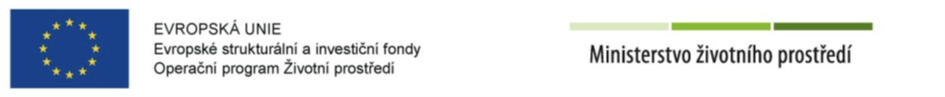 Hodnocení nabídek (Výrovka):Ekonomická výhodnost Nabídková cena…………………60%Hodnocení nabídkové ceny (minimalizační kritérium):Počet bodů (nabídková cena) = hodnota nejvýhodnější nabídky/hodnota posuzované nabídky x 60 (váha kritéria v %)Kritérium kvality……………….40%Zkušenost dodavatele …………….20%Hodnocení kritéria kvality – zkušenost dodavatele  (maximalizační kritérium):Počet bodů (zkušenost dodavatele) =počet bodů posuzované nabídky/počet bodů nejvýhodnější nabídky (100) x 20 (váha kritéria v %)Kvalita týmu…………………………….20%Hodnocení kritéria kvality – kvalita týmu  (maximalizační kritérium):Počet bodů (kvalita týmu) = počet bodů posuzované nabídky/počet bodů nejvýhodnější nabídky (100) x 20 (váha kritéria v %)Celkový počet bodů = Počet bodů (nabídková cena) + Počet bodů (zkušenost dodavatele) +  Počet bodů (kvalita týmu)Zkušenost dodavatele s realizací zakázek DUR Počet přidělených bodůDodavatel, který nepředloží doklad o zkušenosti s realizací zakázek0Dodavatel, který předloží seznam, ve kterém bude uvedena 1 zakázka10Dodavatel, který předloží seznam, ve kterém budou uvedeny 2 zakázky20Dodavatel, který předloží seznam, ve kterém budou uvedeny 3 zakázky30Dodavatel, který předloží seznam, ve kterém budou uvedeny 4 zakázky40Dodavatel, který předloží seznam, ve kterém bude uvedeno 5 zakázek50Dodavatel, který předloží seznam, ve kterém bude uvedeno 6 zakázek60Dodavatel, který předloží seznam, ve kterém bude uvedeno 7 zakázek70Dodavatel, který předloží seznam, ve kterém bude uvedeno 8 zakázek80Dodavatel, který předloží seznam, ve kterém bude uvedeno 9 zakázek90Dodavatel, který předloží seznam, ve kterém bude uvedeno 10 a více zakázek100Počet členů týmu Počet přidělených bodůDodavatel, který předloží 4 členy týmu0Dodavatel, který předloží 5 členů týmu10Dodavatel, který předloží 6 členů týmu20Dodavatel, který předloží 7 členů týmu30Dodavatel, který předloží 8 členů týmu40Dodavatel, který předloží 9 členů týmu50Dodavatel, který předloží 10 členů týmu60Dodavatel, který předloží 11 členů týmu70Dodavatel, který předloží 12 členů týmu80Dodavatel, který předloží 13 členů týmu90Dodavatel, který předloží seznam, ve kterém bude uvedeno 14 a více členů100